PROXY CARD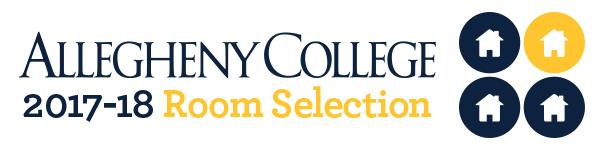 STUDY ABROAD/APPROVED RETURNING STUDENT This form is to be used if a person who is on Study Away during the SPRING semester OR who is on a Leave of Absence and is APPROVED to return and plans to use his/her Selection Number for Room Selection in March. If the student is pulled into a room by someone else’s number then they DO NOT need to fill out a Proxy Form.Student Who Is Selecting a RoomPRINT FULL NAME _________________________________________________________Room Selection Number ________________Room Preference 1 ____________________________________________________Room Preference 2 ____________________________________________________Room Preference 3 ____________________________________________________Signature __________________________________________________________________Date _______________Proxy StudentPRINT FULL NAME _________________________________________________________This student has agreed to act as my proxy during the room selection process and will be on campus during Room Selection in the spring semesterCampus box # _________________ ID#_____________________Signature of Proxy __________________________________________________________Date __________________________